Draw the following rays:   Use a ruler to measure the distance of the following line segments: =====Dilate the line using a scale factor of 1/2   ==’=Measure the following line segments:==What relationship do you see between  and ?What relationship do you see between  and ?Dilate the original line using a scale factor of 3  ==’=Measure the following line segments:==What relationship do you see between  and ?What relationship do you see between  and ?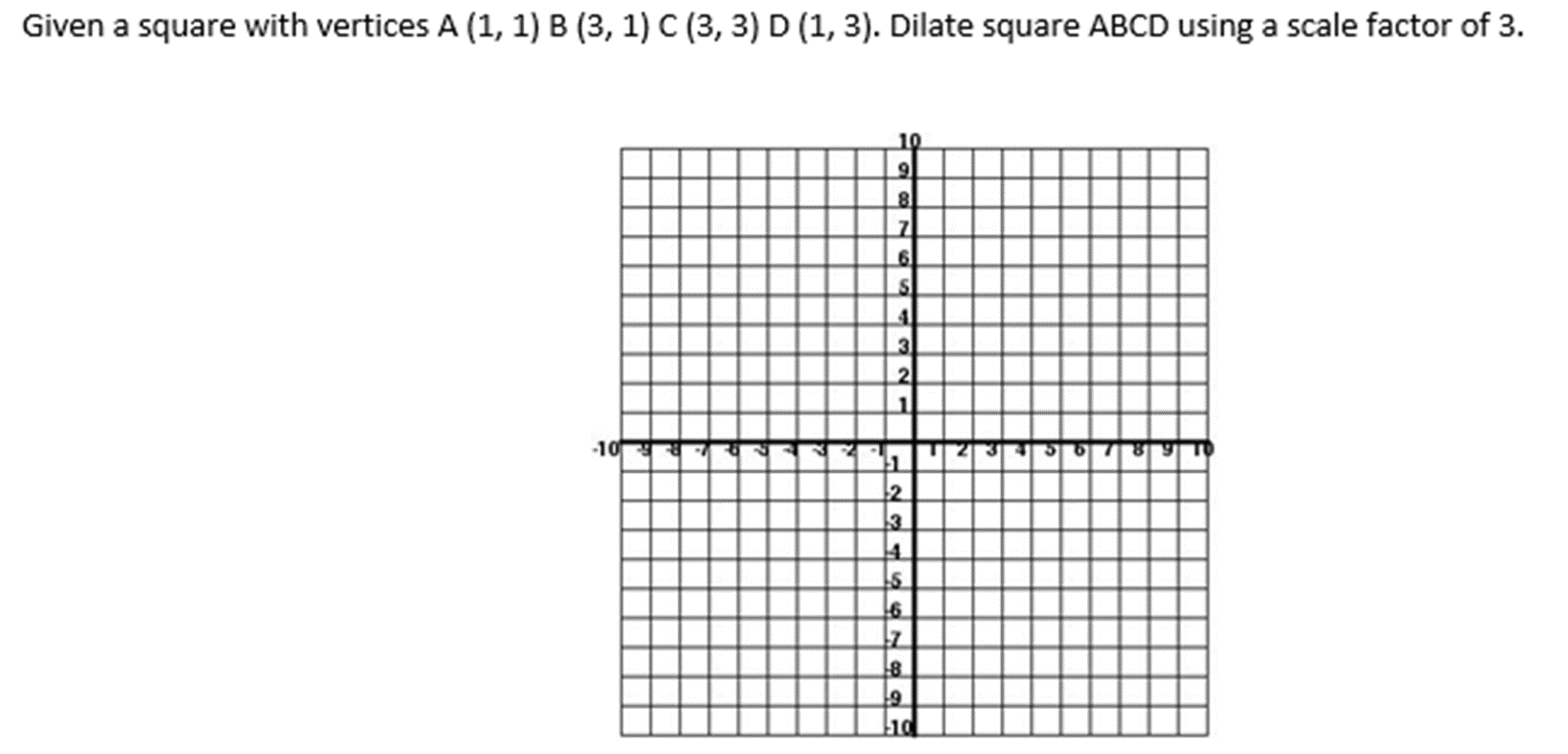 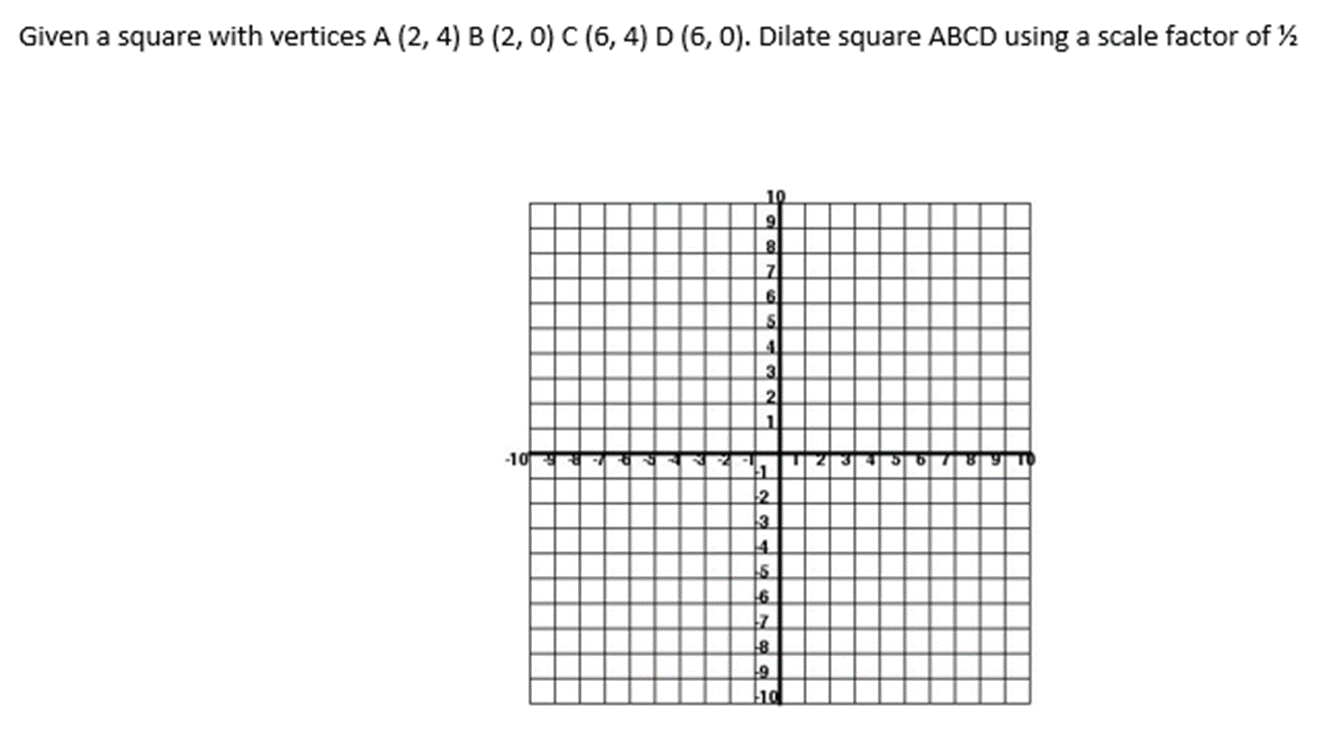 